-Phi Omega Phi’s Buckets for Benefits- Team Sign-Up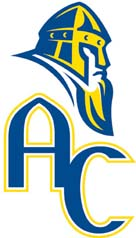 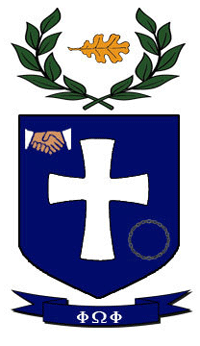 Team’s Name: __________________________(Or Captain’s Last Name)-*Team Members’ Information-Player 1(Captain)Name: ________________ Age: _____ Gender: M/FPhone #: _________________ E-Mail (optional): _____________________Player 2Name: ________________ Age: _____ Gender: M/FPlayer 3Name: ________________ Age: _____ Gender: M/FPlayer 4 (optional)Name: ________________ Age: _____ Gender: M/FDue by 3:30 on March 11thPlace this form and your team’s $35.00 in an envelope when complete. Augustana Students may turn this in to Ryan Hicks, John Vaccaro, or the front desk of the OSL Office. Off campus participants may turn it in to your school front desk. Questions? Contact:Ryan Hicks at 309-525-2500 or by email at ryanhicks14@augustana.eduJohn Vaccaro at 815-876-0218 or by e-mail at johnathonvaccaro14@augustana.edu